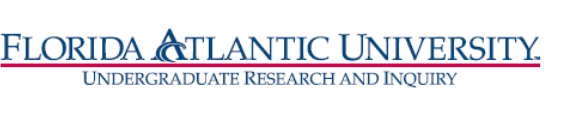 Florida Atlantic UniversityUndergraduate Research Curriculum CommitteeTuesday, March 19, 2019 from 1:00 TO 2:00 PMApproval of February 14, 2019 meeting minutesUpdate on RI and DIR courses approved by the State during Feb/March 2019HIS 4935	RI Senior Seminar HIS 3150 	RI Historical MethodsHSA 4915	Direct Independent Research in Health AdministrationNew course proposed for RI Designation:HON - SPW 3134 Honors Latin American Literature: Modernism to Post-Boom - Dr. Carmen Cañete Quesada